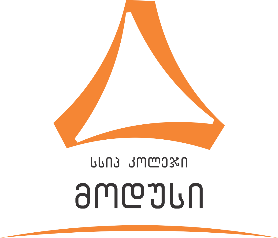                                                          სააპლიკაციო ფორმავაკანსიის დასახელებაინგლისური ენაპირადი მონაცემებიპირადი მონაცემებიპირადი მონაცემებისახელი: პირადი N პირადი N გვარი: დაბადების თარიღი: დაბადების თარიღი: საკონტაქტო  ინფორმაციასაკონტაქტო  ინფორმაციამობილურიელექტრონული ფოსტის მისამართიგანათლება განათლება განათლება განათლება საგანმანათლებლო დაწესებულებასწავლის თარიღებიმიმართულებასპეციალიზაციასამუშაო გამოცდილება სამუშაო გამოცდილება სამუშაო გამოცდილება ორგანიზაციის დასახელებაფუნქცია-მოვალეობებიდაკავებული თანამდებობაფუნქცია-მოვალეობებიმუშაობის თარიღებიფუნქცია-მოვალეობებიორგანიზაციის დასახელებადაკავებული თანამდებობამუშაობის თარიღებიორგანიზაციის დასახელებადაკავებული თანამდებობამუშაობის თარიღებიორგანიზაციის დასახელებადაკავებული თანამდებობამუშაობის თარიღებიორგანიზაციის დასახელებადაკავებული თანამდებობამუშაობის თარიღებიორგანიზაციის დასახელებადაკავებული თანამდებობამუშაობის თარიღებიორგანიზაციის დასახელებადაკავებული თანამდებობამუშაობის თარიღებიუცხო ენების ცოდნაუცხო ენების ცოდნაუცხო ენებიცოდნის დონერუსულიინგლისურიკომპიუტერული პროგრამებიცოდნის დონეMicrosoft Word;Microsoft excel;Microsoft Power Point;Internet;Outlook